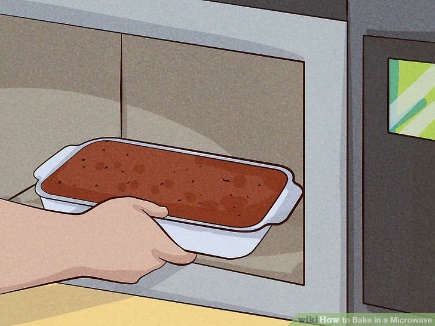 Remember never leave the microwave unattended when using and report any faulty microwaves to the maintenance help desk.